Chippewa Valley Schools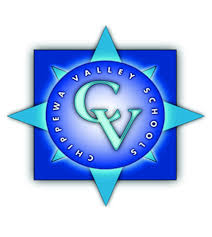 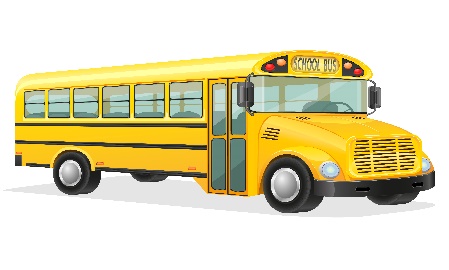 Transportation Department19120 Cass AvenueClinton Township, MI  48038                                                              (586) 723-2160  Fax (586) 723-2161                                                             Email: transportation1@cvs.k12.mi.usKINDERGARTEN TRANSPORTATION INFORMATION AND RELEASE FORM(Please complete this form and return to your child’s school as soon as possible)Students Full Name: _________________________________________________________________________Student’s school:____________________________________________________________________________Birth Date:_______________________		Gender:_____________ 	Nickname:________________Parent/Guardian Name:_______________________________________________________________________Street Address:______________________________________________________________________________City:___________________________________________   Zip Code:___________________________________Phone:_________________________________________	Fax:__________________________________Cell:___________________________________________   Email:______________________________________Contact(s): People who are authorized to pick up your child from the bus stop. (These people NEED to be on your student’s contact list on POWERSCHOOL and at your child’s school).Student can be left unattended at bus stop:       YES __________   NO__________Name:_______________________________________________		Phone:____________________________Name:_______________________________________________		Phone:____________________________Name:_______________________________________________		Phone:____________________________Medical/Allergies/Medicines:___________________________________________________________________________________________________________________________________________________________________Please note that if the contact(s) change throughout the year, it is necessary to fill out a new form.Other Information/Comments:________________________________________________________________________________________________________________________________________________________________________________Parent Signature:___________________________________________________________________________________